      
Roberto Carlos
Amigo

(CEGUILLA EN TRASTE 1)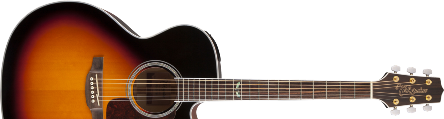 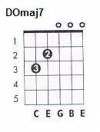 Intro (arpegio): (x2)    LAm                    REm7                  SOL7                  LAm E--------------------|-------------------|-------------------|---------0-| B----0-----0-----0---|---1-0---1-0---1-0-|---1-0---1-0---1-0-|---0-----1-| G------2-----2-----2-|-------------------|-------------------|-----2-1-2-| D--2-----2-----2-----|-3-----3-----3-----|-0-----0-----0-----|-2-------2-| A--------------------|-------------------|-------------------|---------0-| E--------------------|-------------------|-------------------|-----------|Estrofa 1:                                            REm7   Tu eres mi hermano del alma realmente el amigo      SOL7                                   DOmaj7   en todo camino y jornada estas siempre conmigo      FA                                      REm   aunque eres un hombre aún tienes alma de niño    MI7                                   LAm   aquel que me da su amistad respeto y cariñoEstrofa 2:                                           REm7   Recuerdo que juntos pasamos muy duros momentos     SOL7                                       DOmaj7   y tú no cambiaste por fuertes que fueran los vientos      FA                              REm   es tu corazón una casa de puertas abiertas      MI7                                     LAm   tu eres realmente el mas cierto en horas inciertasIntro:   LAm  REm7  SOL7  LAmEstrofa 3:                                               REm7   En ciertos momentos difíciles que hay en la vida      SOL7                                     DOmaj7      buscamos a quien nos ayude a encontrar la salida      FA                                          REm      y aquella palabra de fuerza y de fé que me has dado      MI7                                      LAm      me da la certeza que siempre estuviste a mi ladoEstrofa 4:                                        REm7   Tu eres mi amigo del alma en toda jornada      SOL7                            DOmaj7       sonrisa y abrazo festivo a cada llegada      FA                                     REm       me dices verdades tan grandes con frases abiertas      MI7                                     LAm        tu eres realmente el mas cierto de horas inciertasIntro:   LAm  REm7  SOL7  LAmEstribillo: (2x)                             REm7       No preciso ni decir, todo esto que te digo           SOL7                       LAm   pero es bueno así sentir, que eres tu mi gran amigo                             REm7       No preciso ni decir, todo esto que te digo           SOL7                     LAm   pero es bueno así sentir, que yo tengo un gran amigo  